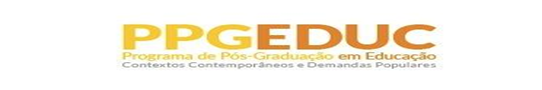 REQUERIMENTO DE LICENÇA MATERNIDADEÀ Coordenação do Programa de Pós-Graduação em Educação, Contextos Contemporâneos e Demandas Populares.Eu,	, matrícula nº 			, aluna regularmente matriculada no Programa de Pós-Graduação em nível ( ) Mestrado - ( ) Doutorado, curso: Educação, Contextos Contemporâneos e Demandas Populares, venho, por meio deste, requerer a concessão de licença maternidade.Anexo a este pedido, encaminho o atestado médico com o período de licença concedido e a certidão de nascimento do bebê.EXERCÍCIO DOMICILIAR PREVISTO NA LEI Nº 6202, DE 17 DE ABRIL DE 1975.(    ) Solicito usufruir do exercício domiciliar, previsto na lei nº 6.202, de 17 de abril de 1975.(    ) Estou ciente do disposto na Lei nº 6202, de 17 de abril de 1975, mas não possuo interesse em usufruir do exercício domiciliar. Portanto, solicito o trancamento da minha matrícula no curso e o retorno às atividades ao término da licença.UFRRJ,	de	de	.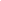 ______________________________________________________Assinatura eletrônica da requrente (através do Gov.br).Observação: O requerimento, atestado médico e a certidão de nascimento do bebê deverão ser enviados em um único arquivo em PDF.